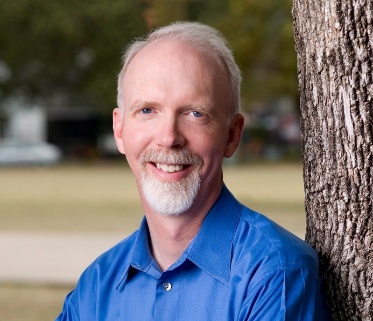 Stephen E. Finn, Ph.D., President, founder of the Center for Therapeutic Assessment, is a licensed clinical psychologist in practice in Austin, Texas, USA, a Clinical Associate Professor of Psychology at the University of Texas at Austin, Senior Researcher and Director of Training at the European Center for Therapeutic Assessment at Catholic University of Milan, Italy, and Director of Training at the Asian-Pacific Center for Therapeutic Assessment in Tokyo, Japan. He has published 60+ articles and chapters on psychological assessment, psychotherapy, and other topics in clinical psychology, and is the author of In Our Clients’ Shoes: Theory and Techniques of Therapeutic Assessment (Erlbaum, 2007) and A Manual for Using the MMPI-2 Therapeutic Intervention (1996, University of Minnesota Press). Dr. Finn also co-edited, with Constance Fischer and Leonard Handler, Collaborative/ Therapeutic Assessment: A Casebook and Guide (Wiley, 2012). In 2011 Dr. Finn was awarded the Bruno Klopfer Award from the Society of Personality Assessment for distinguished lifetime contributions to the field of personality assessment. In August 2017 he will receive the award for Distinguished Scientific Contributions to Assessment Psychology from Section IX (Assessment) of the Society for Clinical Psychology (Division 12 of the American Psychological Association). He is also is the announced recipient of the 2018 Carl Rogers Award for an outstanding contribution to theory and practice of humanistic psychology from the Society for Humanistic Psychology (Division 32 of the American Psychological Association). 